1. Skandirajte besede in zapišite metrično shemo:2. V svojem imenu in priimku ugotovite stopico (npr. Ma te ja).							           U  ‒  U3. Določite stopico v naslednjih verzih:Vsa tenka, vsa mirna je zarja večerna (Župančič). Zvonovi zagrebški pojo,pojo, da še nikdar tako. (A. Aškerc: Kronanje v Zagrebu)Le urno, le urno obrni pete,le urno, le urno, ker pozno je že. (F. Prešeren: Povodni mož)Tod sekla bridka bodo jeklain ti mi boš krvava tekla. (S. Gregorčič: Soči)Čuri muri v luknjici, v lepi črni suknjici,božji volek, brez strahupridi ven, pomlad je tu. (J. Stritar: Božji volek)4. Določite vrste naslednjih kitic:5. Poiščite aliteracijo v naslednjih pregovorih.6. Poiščite aliteracije naslednjim besedam.7. Poiščite asonanco v naslednjih verzih:Verjanko gre pod bukvico,v Rošlina sproži puškico. (Ljudska)Asonanca,obsijana od soncazvočnih stikov.Asonanca najbolj rahlaglasba stihov. (B. A. Novak)8. Poiščite moške, ženske in tekoče asonance.9. Zapišite, za katero rimo gre.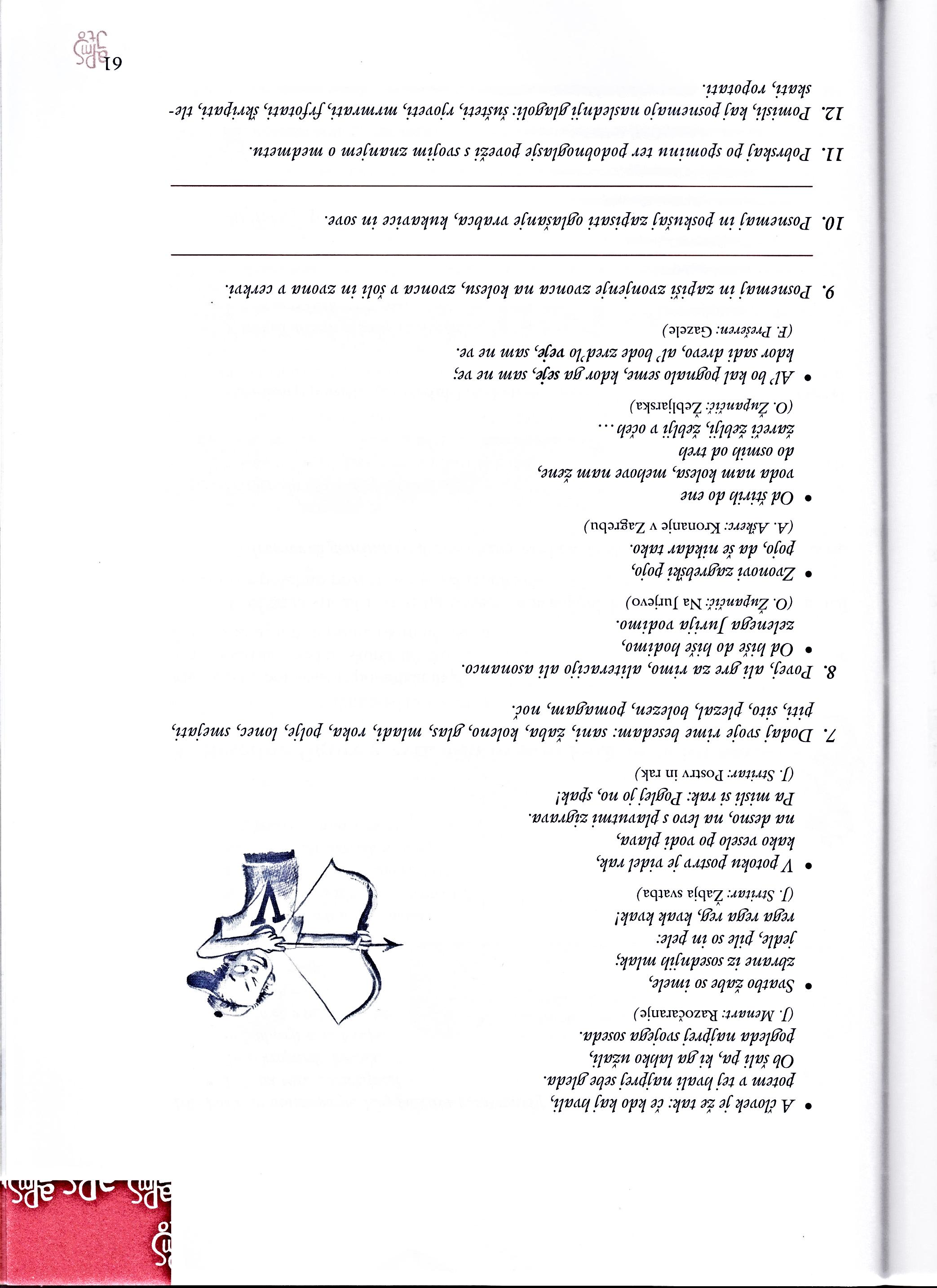 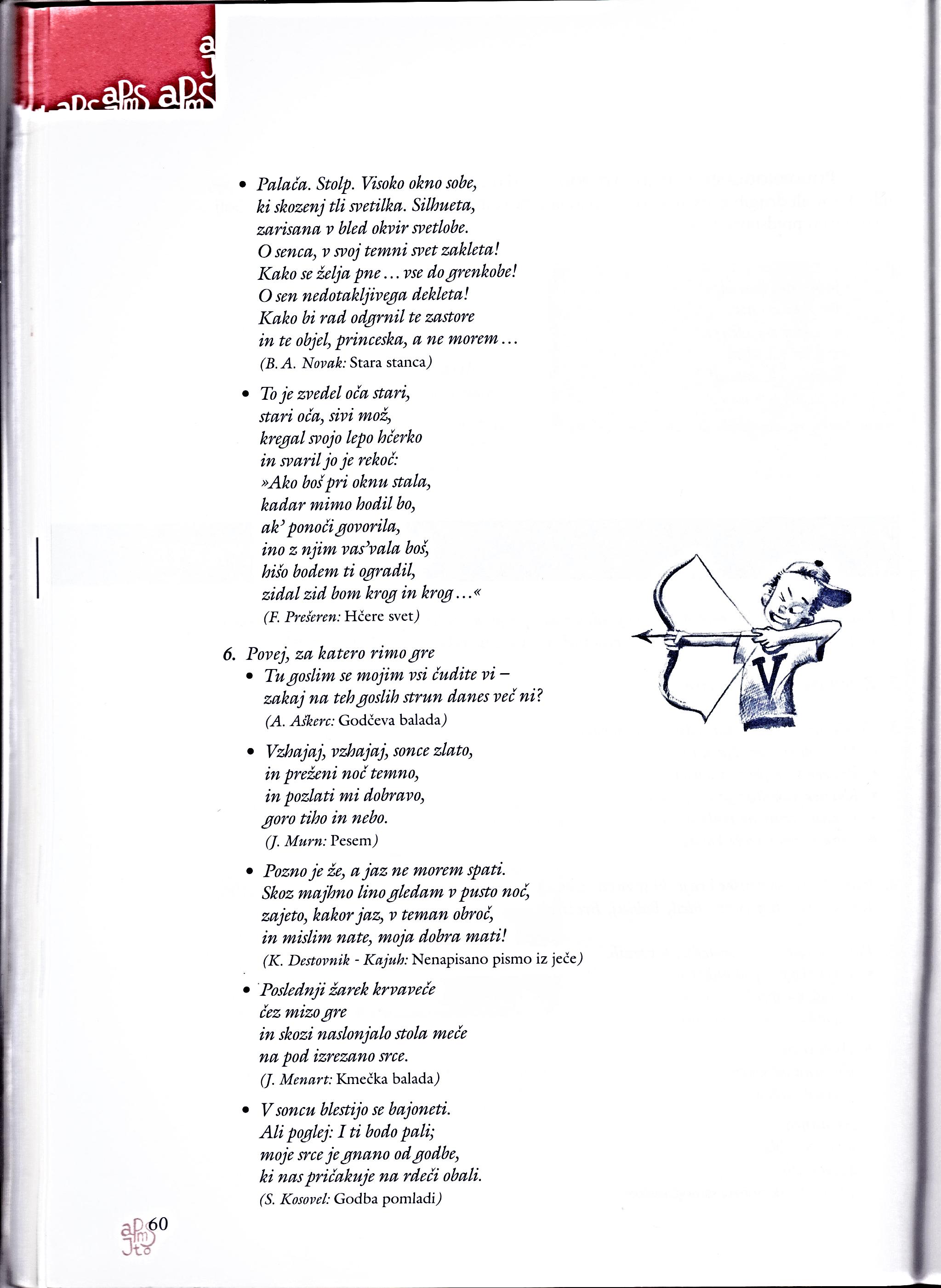 10. Poiščite moško, žensko in tekočo rimo.11. Zapišite, ali gre za rimo, aliteracijo ali asonanco.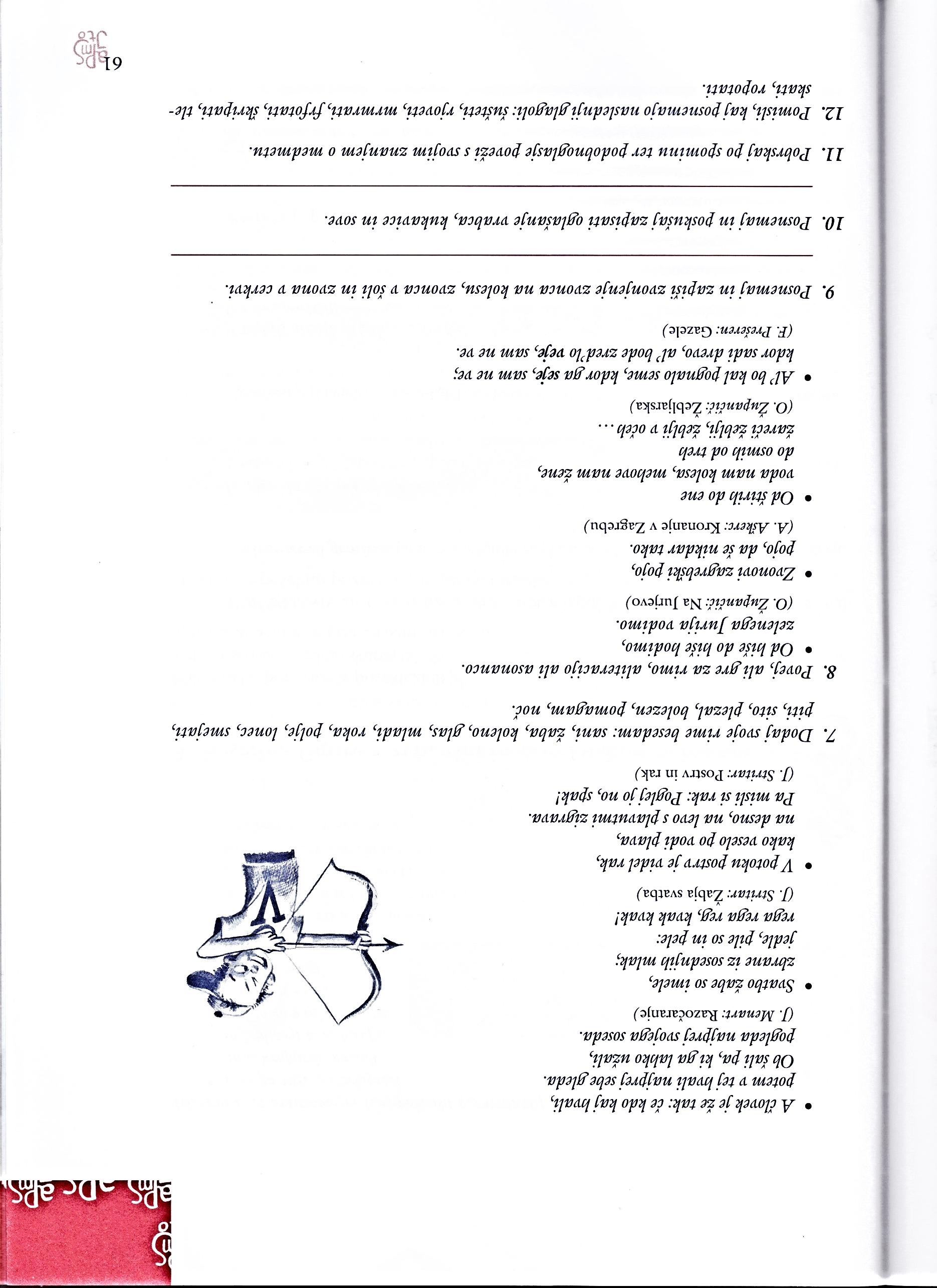 delodrugodhranahrepenetiukinitivoljamelodijaljubezenvalovanjeritemmavricadolinadogodekspomenikNajveč sveta otokom sliši Slave,tja bomo našli pot, kjer nje sinovisi prosti vol'jo vero in postave. (Prešeren).Mi smo vojaki, korenjaki, kako nas gledajo ljudje, pa pravijo: To so junaki,ki se nikogar ne boje. (J. Stritar)Pa poredno mi mežika, zemlje z nosom se dotika. (J. Samec)Malo miši – mačja smrt.Pravega prijatelja poišči.Kovačeva kobila je vedno bosaVrana vrani ne izkljuje oči.Vsak je svoje sreče kovač.Vsak je svoje sreče kovač.VrbaTrbovljeSoraMariborKette mir – grič  morje – polje svetloba – belota  dan – roka –gobica –luč –hiša –jagoda –peč –ladja – ribica – srce – vé livada – mladapregibljejo – zibljejoobraz – plačilo – posedajo –svit –cesta – bliskajo – krog – žena – hočejo – mrak – sila – kličejo – 